INDIAN SCHOOL AL WADI AL KABIR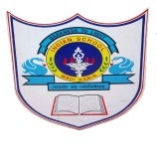 DEPARTMENT OF COMPUTER SCIENCEACADEMIC YEAR: 2015-2016: CLASS : XIISUBJECT: COMPUTER SCIENCEANNUAL SYLLABUS PLANMonthNo. of working days/periodsWeekWeekNo. of periodsTopicQ.B./work sheetActivitiesMonthNo. of working days/periodsFromToNo. of periodsTopicQ.B./work sheetActivitiesApril 20154 Days 6th April 20159th April 20157Revision Tour Academic Year BeginsApril 20155 Days12th April 201516th April 20159Revision TourWorksheetApril 20155 Days19th April 201523rd April 20159Object Oriented ProgrammingApril 20155 Days26th April 201530th April 20159Class & ObjectsWorksheetMay 20155 Days3rd May 20157th May 20159Unit Test IMay 20155 Days10th May 201514th May 20159Constructor & DestructorMay 20155 Days17th May 201521st May 20159InheritanceWorksheetMay 20156 Days24th May 201531st May 201511Data File HandlingJune 20154 Days1st June 20154th June 20157RevisionWorksheetJune 20155 Days7th June 201511th June 20159RevisionWorksheetIT Project WorkTotal49 Days88